Всероссийский конкурс на лучшую организацию работ в области условий и охраны труда «Успех и безопасность – 2017»Всероссийский конкурс на лучшую организацию работ в области условий и охраны труда «Успех и безопасность - 2017» проводится в соответствии с приказом Министерства труда и социальной защиты Российской Федерации от 04.08.2014 № 516. Организатором конкурса является Министерство труда и социальной защиты Российской Федерации. Организационно-техническое, научно-методическое и аналитическое сопровождение конкурса осуществляет Межрегиональная Ассоциация содействия обеспечению безопасных условий труда «ЭТАЛОН».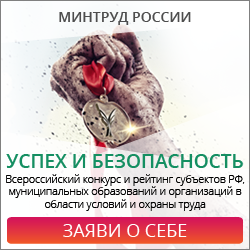 Конкурс проводится по следующим номинациям:лучшая организация в области охраны труда среди организаций производственной сферы (с численностью работников более 500 человек);лучшая организация в области охраны труда среди организаций производственной сферы (с численностью работников до 500 человек);лучшая организация в области охраны труда среди организаций непроизводственной сферы;лучшая организация в области охраны труда в сфере образования;лучшая организация в области охраны труда в сфере здравоохранения;лучшая организация в области охраны труда среди организаций малого предпринимательства (с численностью работников до 100 человек);лучшая организация в области охраны труда Крымского федерального округа;лучшее муниципальное образование в области охраны труда;лучший субъект Российской Федерации в области охраны труда.Участие в конкурсе осуществляется на безвозмездной основе. Конкурс проходит заочно на основании общедоступных данных и сведений, представленных участниками конкурса.Определение победителей конкурса, утверждение рейтингов организаций, субъектов Российской Федерации и входящих в их состав муниципальных образований осуществляется независимой конкурсной комиссией, сформированной Минтрудом России.Для участия в конкурсе необходимо пройти регистрацию на web-сайте Ассоциации «ЭТАЛОН» http://www.aetalon.ru, в соответствующем разделе, посвященном проведению конкурса «Успех и безопасность - 2017» (прямая ссылка на страницу конкурса     contest.aetalon.ru/Contest/safetysuccess), заполнить электронные формы заявки на участие в конкурсе и сведений об организации.Конкурс «Успех и безопасность» проводится в целях снижения уровня производственного травматизма и улучшения условий труда работников, активизации профилактической работы по предупреждению производственного травматизма и профессиональной заболеваемости в организациях.Участие в Конкурсе - это возможность продемонстрировать развитую корпоративную социальную ответственность, культуру безопасности, достижения по улучшению условий труда, компетентность специалистов, занятых в обеспечении охраны труда и сохранении жизни и здоровья работников.Срок приема заявок до 1 марта 2018 г.Торжественная церемония награждения победителей и призеров конкурса пройдет в рамках четвертой Всероссийской недели охраны труда с 9 по 13 апреля 2018 года в городе Сочи.Вопросы, связанные с организацией и проведением конкурса, можно задать оператору конкурса Межрегиональной Ассоциации содействия обеспечению безопасных условий труда «ЭТАЛОН» 127055, г. Москва, ул. Новослободская, д.26, стр.1; web-сайт http://www.aetalon.ru , тел./факс: 8 (495) 411-09-98; e-mail: kot@aetalon.ru .